Русский язык 3 кл. 2 четв.Краткосрочный план урока № 39.Дата: 13.11.2019гДата: 13.11.2019гРаздел (сквозная тема):Раздел (сквозная тема):В контексте сквозной темы «Время».В контексте сквозной темы «Время».Тема урока:Тема урока:Синонимы и антонимы.Экономное использование времени.Синонимы и антонимы.Экономное использование времени.Цели обучения, которым посвящен урок:Цели обучения, которым посвящен урок:3.1.4.1 - участвовать в диалоге, планируя свою речь в соответствии с целями, условиями, временем, ситуацией, соблюдая речевые нормы3.2.2.1 - различать синонимы, антонимы, омонимы, однозначные и многозначные слова и использовать их в речи; понимать прямое и переносное значение слов из контекста, устойчивые сочетания слов3.3.8.1 - различать имена существительные, прилагательные, глаголы, наречия, предлоги и союзы; определять их роль в предложении3.1.4.1 - участвовать в диалоге, планируя свою речь в соответствии с целями, условиями, временем, ситуацией, соблюдая речевые нормы3.2.2.1 - различать синонимы, антонимы, омонимы, однозначные и многозначные слова и использовать их в речи; понимать прямое и переносное значение слов из контекста, устойчивые сочетания слов3.3.8.1 - различать имена существительные, прилагательные, глаголы, наречия, предлоги и союзы; определять их роль в предложенииРазвитие навыков:Развитие навыков:1.4 Участие в диалоге с соблюдением речевых норм в зависимости от ситуации общения2.2 Понимание роли лексических и синтаксических единиц в тексте3.8 Соблюдение грамматических норм1.4 Участие в диалоге с соблюдением речевых норм в зависимости от ситуации общения2.2 Понимание роли лексических и синтаксических единиц в тексте3.8 Соблюдение грамматических нормПредполагаемый результат:Предполагаемый результат:Все учащиеся:знают что такое  синонимы, антонимы, используют их в речи;участвуют  в диалоге,Большинство учащихся:Участвуют в диалоге, определяют основную мысль стихотворения.Используют в речи синонимы и антонимы при составлении высказывания.Дополняют предложения словами-синонимами соответственно  лексическому значению.Некоторые учащиеся:Составляют  высказывания об экономном расходовании времени.Приводят свои примеры  синонимов и антонимов.Объясняют смысл высказывания.ОУ: подбирают слова синонимы к данным,  дополняют предложение соответствующими словами.Все учащиеся:знают что такое  синонимы, антонимы, используют их в речи;участвуют  в диалоге,Большинство учащихся:Участвуют в диалоге, определяют основную мысль стихотворения.Используют в речи синонимы и антонимы при составлении высказывания.Дополняют предложения словами-синонимами соответственно  лексическому значению.Некоторые учащиеся:Составляют  высказывания об экономном расходовании времени.Приводят свои примеры  синонимов и антонимов.Объясняют смысл высказывания.ОУ: подбирают слова синонимы к данным,  дополняют предложение соответствующими словами.Языковая цельЯзыковая цельОсновные термины и словосочетания:Многозначные и однозначные слова, синонимы и антонимы, слова одинаковые по написанию, но разные по значению, экономия времени, режим дня.Используемый язык для диалога/письма на уроке:Вопросы для обсуждения:-Как экономно использовать время?-Какие слова называются синонимами?-Для чего нужны синонимы в тексте?-Как называются слова с противоположным значением?Основные термины и словосочетания:Многозначные и однозначные слова, синонимы и антонимы, слова одинаковые по написанию, но разные по значению, экономия времени, режим дня.Используемый язык для диалога/письма на уроке:Вопросы для обсуждения:-Как экономно использовать время?-Какие слова называются синонимами?-Для чего нужны синонимы в тексте?-Как называются слова с противоположным значением?Материал прошедших уроков:Материал прошедших уроков:Слово. Значение слова. Тематические группы слов. Однозначные и многозначные слова. Прямое и переносное значение слова. Высказывание.Слово. Значение слова. Тематические группы слов. Однозначные и многозначные слова. Прямое и переносное значение слова. Высказывание.Ход урока:Ход урока:Ход урока:Ход урока:Этапы урокаЗапланированная деятельность на урокеЗапланированная деятельность на урокеРесурсы0-3 минСоздание положительного эмоционального настроя:            Прозвенел уже звонок, начинается урок.            И на партах все в порядке: ручки, книжки и тетрадки.Я думаю, что сегодняшний урок принесёт всем нам радость общения. Сегодня у нас на уроке присутствуют гости. Давайте поприветствуем их и подарим  свои улыбки.А теперь поприветствуем друг друга. Тренинг «Дрозд»Ты дрозд, я дрозд.У тебя нос, у меня нос.Мы с тобой два друга, любим мы друг друга.Создание положительного эмоционального настроя:            Прозвенел уже звонок, начинается урок.            И на партах все в порядке: ручки, книжки и тетрадки.Я думаю, что сегодняшний урок принесёт всем нам радость общения. Сегодня у нас на уроке присутствуют гости. Давайте поприветствуем их и подарим  свои улыбки.А теперь поприветствуем друг друга. Тренинг «Дрозд»Ты дрозд, я дрозд.У тебя нос, у меня нос.Мы с тобой два друга, любим мы друг друга.Настрой на урокСередина урока4-5 мин6-9 мин10-18 мин19-20 мин21-24 мин25-32 мин33-37 минАктуализация жизненного опыта. Целеполагание- Как вы сейчас назвали друг друга?  Как сказать по другому?Друг – товарищ, приятель.Как называются такие слова? (близкие по значению)Отгадайте загадку Далеко мой стук слышится вокруг.Червякам я враг,  а деревьям друг.  (Это дятел.)Враг – друг. (противоположные по значению)Сегодня на уроке мы научимся: различать синонимы, антонимы,  и и пользовать их в речи; различать имена существительные, прилагательные, глаголы.Минутка чистописания:  «Делу время – потехе час».Работа с пословицей по плану:1) Чтение пословицы. 2) Объяснить значение непонятных слов. 3) Выяснить смысл пословицы в целом: о чем она и чему учит? 4) Подобрать жизненную ситуацию, в которой можно употребить данную пословицу.Работа над лексической темой урока(К) Чтение стихотворения В. Степанова   упр. 1 Заучивание наизусть, письмо по памяти.Подчеркнуть слова с противоположным значением.(П)  Участие  в  диалоге,  определение  основной  мысли стихотворения,  чтение  советов  по  экономии  времени,  дети добавляют свои высказывания, используя слова для справок.Работа с правилом стр. 18Слова, близкие по значению, но разные по звучанию и написанию, называются  синонимами.  Слова,  противоположные  по  значению, называются антонимами.Физминутка   «Топайте – хлопайте»Если я называю пару синонимов – вы хлопаете, если услышите антонимы – топаете.    Весёлый – радостный,  весёлый – грустный,  молодость – старость,  нежный – ласковый,  тихо – громко, строить – разрушать, друг – товарищ.больной - здоровый,  правда - честность, вежливый - грубый,  храбрый – смелый,  трусливый - отважный,  трудиться - работать, находить - терять, пачкать – марать, экономить – беречь.Работа в группе.Подобрать слова синонимы к словам.Кушать                            Работать                      ОбманыватьБольшой                          Холодный                   МаленькийВоин                                Веселье                        Друг(П) Работа с текстом. (В,С)      С самого утра во дворе слышны весёлые крики ребят. Ребята строят ледяную горку. Ребята сделали из снега холмик и заливают его водой. Весело будет ребятам кататься с горки.                      (Дети,  малышей, детворе)  Подумайте, что нужно предпринять, чтобы избежать назойливого повторения в речи одних и тех же слов? (нужно использовать синонимы) Синонимы обогащают нашу речь, делают её более яркой, образной и выразительной, поэтому очень важно познакомиться с ними поближе.Замените слова в предложениях подходящими синонимами, используя слова для справок.(П) Работа с текстом. (А)   Забрели козёл да баран в глухой лес травки пощипать. Бродили, бродили да заблудились. Зашли в густую чащу. А там под деревом волки обед  готовят. Забрались козёл и баран на дерево. Вдруг баран сорвался с макушки и упал прямо на волков. Испугались волки и убежали без оглядки.      Слова-помощники:  ходили, пошли, поесть, забрели,  варят, потерялись, влезли, сломя голову, умчались.ОУ:  Работа с предложением.  По дороге шёл (пожилой, старый) человек. Лошадь (пожилая, старая), на  ней нельзя  ездить. На  столе лежал (жирный, толстый) словарь. Мама приготовила очень (жирный, толстый) плов.Вывод:  Синонимы  служат  для  повышения  выразительности  речи  и позволяют избежать повторов.Работа в группе.Подобрать к словам антонимы.Кушать                            Работать                      ОбманыватьБольшой                          Холодный                   МаленькийВоин                                Веселье                        Друг (Г) Работа с пословицами.Кто хочет много знать, тому надо ….  (мало)  спать.Время не деньги,  потеряешь - не найдёшь.Ученье - свет,   …. (неученье) - тьма.Мир строит, война  …….         (разрушает).Актуализация жизненного опыта. Целеполагание- Как вы сейчас назвали друг друга?  Как сказать по другому?Друг – товарищ, приятель.Как называются такие слова? (близкие по значению)Отгадайте загадку Далеко мой стук слышится вокруг.Червякам я враг,  а деревьям друг.  (Это дятел.)Враг – друг. (противоположные по значению)Сегодня на уроке мы научимся: различать синонимы, антонимы,  и и пользовать их в речи; различать имена существительные, прилагательные, глаголы.Минутка чистописания:  «Делу время – потехе час».Работа с пословицей по плану:1) Чтение пословицы. 2) Объяснить значение непонятных слов. 3) Выяснить смысл пословицы в целом: о чем она и чему учит? 4) Подобрать жизненную ситуацию, в которой можно употребить данную пословицу.Работа над лексической темой урока(К) Чтение стихотворения В. Степанова   упр. 1 Заучивание наизусть, письмо по памяти.Подчеркнуть слова с противоположным значением.(П)  Участие  в  диалоге,  определение  основной  мысли стихотворения,  чтение  советов  по  экономии  времени,  дети добавляют свои высказывания, используя слова для справок.Работа с правилом стр. 18Слова, близкие по значению, но разные по звучанию и написанию, называются  синонимами.  Слова,  противоположные  по  значению, называются антонимами.Физминутка   «Топайте – хлопайте»Если я называю пару синонимов – вы хлопаете, если услышите антонимы – топаете.    Весёлый – радостный,  весёлый – грустный,  молодость – старость,  нежный – ласковый,  тихо – громко, строить – разрушать, друг – товарищ.больной - здоровый,  правда - честность, вежливый - грубый,  храбрый – смелый,  трусливый - отважный,  трудиться - работать, находить - терять, пачкать – марать, экономить – беречь.Работа в группе.Подобрать слова синонимы к словам.Кушать                            Работать                      ОбманыватьБольшой                          Холодный                   МаленькийВоин                                Веселье                        Друг(П) Работа с текстом. (В,С)      С самого утра во дворе слышны весёлые крики ребят. Ребята строят ледяную горку. Ребята сделали из снега холмик и заливают его водой. Весело будет ребятам кататься с горки.                      (Дети,  малышей, детворе)  Подумайте, что нужно предпринять, чтобы избежать назойливого повторения в речи одних и тех же слов? (нужно использовать синонимы) Синонимы обогащают нашу речь, делают её более яркой, образной и выразительной, поэтому очень важно познакомиться с ними поближе.Замените слова в предложениях подходящими синонимами, используя слова для справок.(П) Работа с текстом. (А)   Забрели козёл да баран в глухой лес травки пощипать. Бродили, бродили да заблудились. Зашли в густую чащу. А там под деревом волки обед  готовят. Забрались козёл и баран на дерево. Вдруг баран сорвался с макушки и упал прямо на волков. Испугались волки и убежали без оглядки.      Слова-помощники:  ходили, пошли, поесть, забрели,  варят, потерялись, влезли, сломя голову, умчались.ОУ:  Работа с предложением.  По дороге шёл (пожилой, старый) человек. Лошадь (пожилая, старая), на  ней нельзя  ездить. На  столе лежал (жирный, толстый) словарь. Мама приготовила очень (жирный, толстый) плов.Вывод:  Синонимы  служат  для  повышения  выразительности  речи  и позволяют избежать повторов.Работа в группе.Подобрать к словам антонимы.Кушать                            Работать                      ОбманыватьБольшой                          Холодный                   МаленькийВоин                                Веселье                        Друг (Г) Работа с пословицами.Кто хочет много знать, тому надо ….  (мало)  спать.Время не деньги,  потеряешь - не найдёшь.Ученье - свет,   …. (неученье) - тьма.Мир строит, война  …….         (разрушает).УчебникУчебникКонец урока37-40 минИтог урока. Рефлексия.«Да-нетка»Антонимы – это слова, близкие по значению. (-_) Синонимы  –  это  слова близкие по значению.   ( +) Слова  с  противоположным  значением называются  синонимами. (-)Слова, близкие по значению, называются антонимами. (- )Слова ДРУГ и  ВРАГ – это синонимы.  (-)Слова ДРУГ,  ТОВАРИЩ – синонимы. (+)Рефлексия «Дерево успехов»          - все удалось;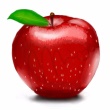             - неплохо поработал, но что-то не совсем получилось;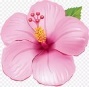     - сегодня не получилось, но я не отчаиваюсь.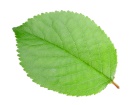 Д/задание: стр. 18-19 правило, упр. 3Итог урока. Рефлексия.«Да-нетка»Антонимы – это слова, близкие по значению. (-_) Синонимы  –  это  слова близкие по значению.   ( +) Слова  с  противоположным  значением называются  синонимами. (-)Слова, близкие по значению, называются антонимами. (- )Слова ДРУГ и  ВРАГ – это синонимы.  (-)Слова ДРУГ,  ТОВАРИЩ – синонимы. (+)Рефлексия «Дерево успехов»          - все удалось;            - неплохо поработал, но что-то не совсем получилось;    - сегодня не получилось, но я не отчаиваюсь.Д/задание: стр. 18-19 правило, упр. 3Самооценивание